Отчёт МКУК Киевский СДК Урок Памяти «Эхо Бесланской трагедии…».	Для всей России 1 сентября стало днем общенациональной скорби, а дата 3 сентября объявлена Днём солидарности в борьбе с терроризмом. Именно 3 сентября, работники Дома культуры совместно с педагогами школы подготовили и провели Урок Памяти «Эхо Бесланской трагедии…».1 сентября в школе № 1 г. Беслан стало черным днем. В один момент праздник превратился в трагедию. Что произошло, как могло получиться, что цветы первоклашек, принесенные учителям, валяются в лужах крови? С этого и началась наша беседа. Ребятам рассказали о террористическом акте в Беслане – захвате заложников в школе № 1 города Беслана, совершённый террористами утром 1 сентября 2004 года во время торжественной линейки, посвящённой началу учебного года. В течение трёх дней террористы удерживали в заминированном здании более 1128 заложников (преимущественно детей, их родителей и сотрудников школы) в тяжелейших условиях, отказывая людям даже в минимальных естественных потребностях. Вечная память детям Беслана, гибель которых стала ещё одной страницей в траурной книге последнего тысячелетия.Дети не остались равнодушными. В ходе урока ребята прочитали стихи, так же им были показаны иллюстрации с места трагедии.Урок посвященный этой черной дате завершился Минутой молчания.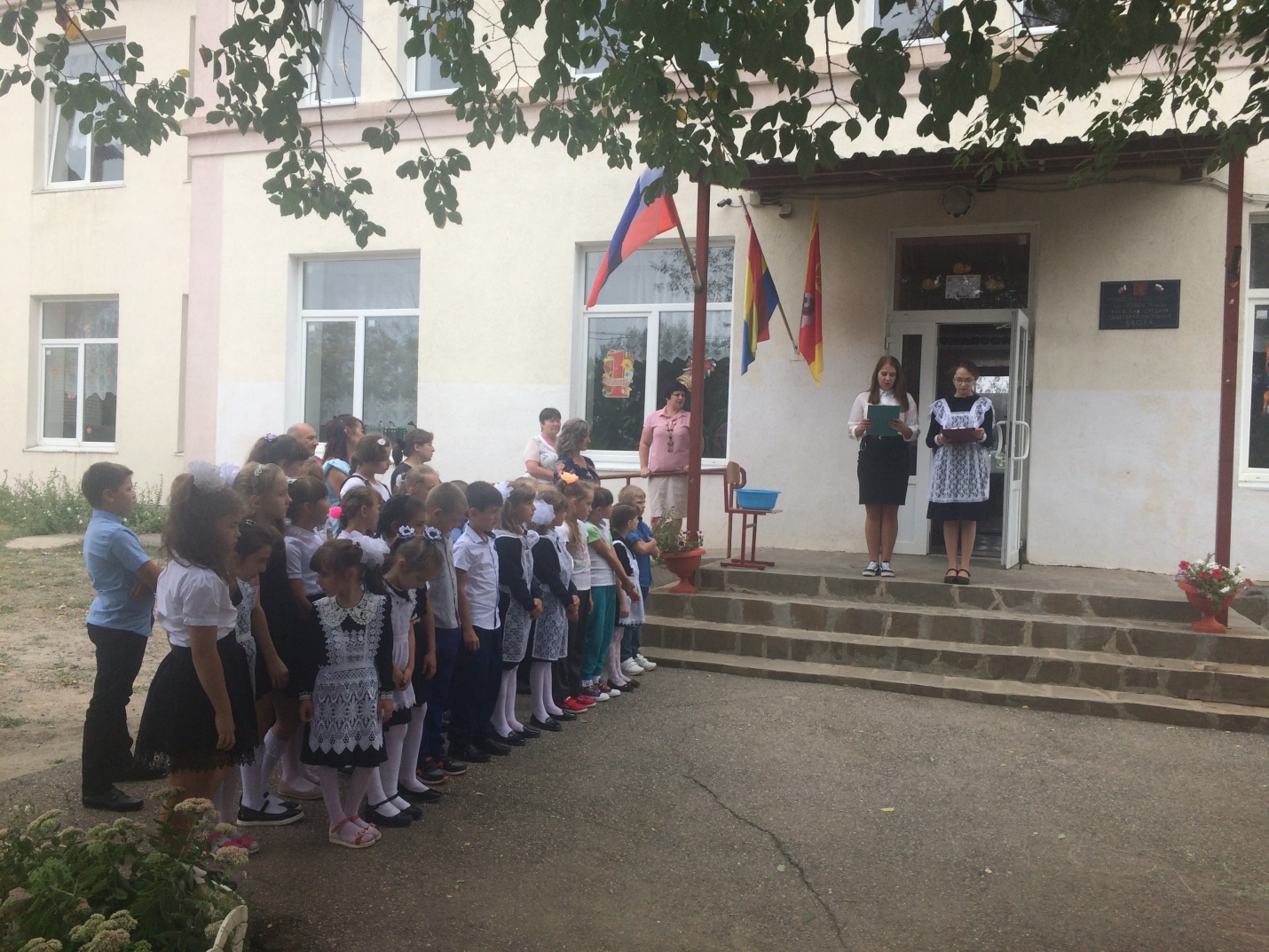 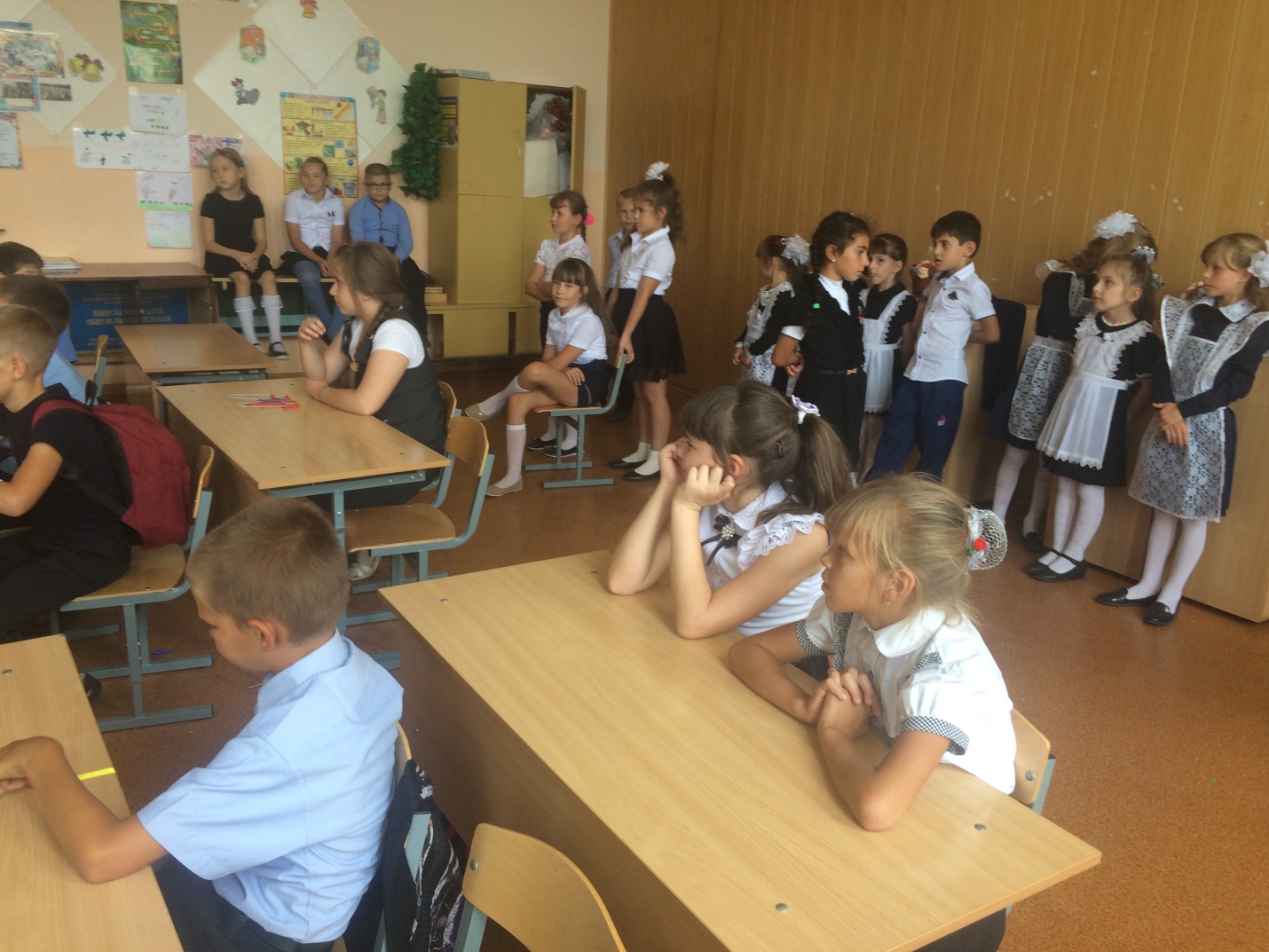 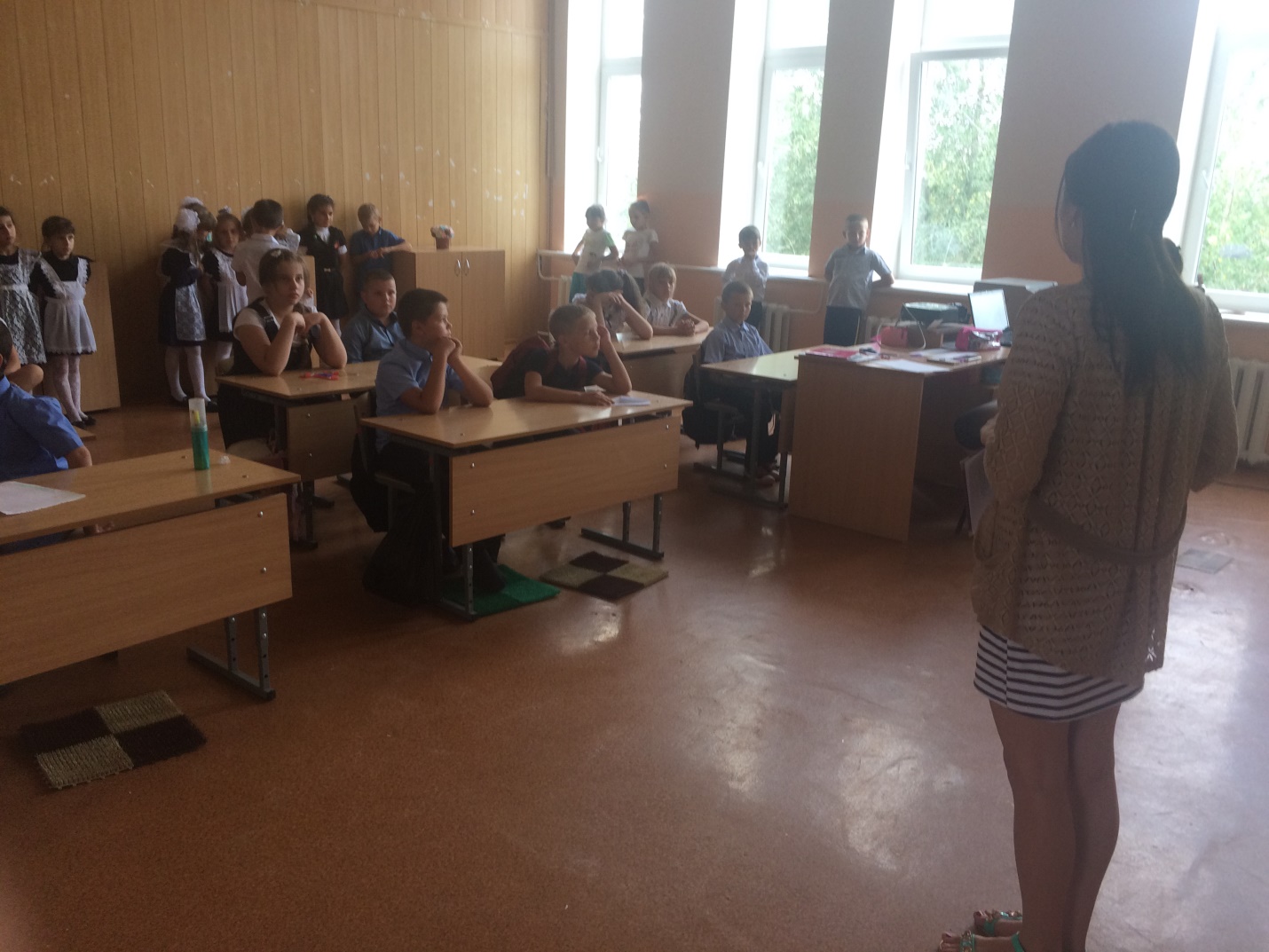 